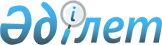 О внесении изменений в решение Шиелийского районного маслихата от 26 декабря 2022 года № 34/20 "О бюджете сельского округа Тартогай на 2023-2025 годы"Решение Шиелийского районного маслихата Кызылординской области от 23 ноября 2023 года № 8/19
      Шиелийский районный маслихат РЕШИЛ:
      1. Внести в решение Шиелийского районного маслихата от 26 декабря 2022 года № 34/20 "О бюджете сельского округа Тартогай на 2023-2025 годы" следующие изменения:
      пункт 1 изложить в новой редакции:
      "1. Утвердить бюджет сельского округа Тартогай на 2023 - 2025 годы согласно приложениям 1, 2 и 3, в том числе на 2023 год в следующих объемах:
      1) доходы – 127 460,8 тысяч тенге, в том числе:
      налоговые поступления – 5 656 тысяч тенге;
      поступления трансфертов – 121 804,8 тысяч тенге;
      2) затраты – 128 231,7 тысяч тенге;
      3) чистое бюджетное кредитование - 0;
      бюджетные кредиты - 0;
      погашение бюджетных кредитов - 0;
      4) сальдо по операциям с финансовыми активами - 0;
      приобретение финансовых активов - 0;
      поступления от продажи финансовых активов государства - 0;
      5) дефицит (профицит) бюджета - -770,9 тысяч тенге;
      6) финансирование дефицита (использование профицита) бюджета – 770,9 тысяч тенге;
      поступление займов - 0;
      погашение займов - 0;
      используемые остатки бюджетных средств – 770,9 тысяч тенге.";
      приложение 1 к указанному решению изложить в новой редакции согласно приложению к настоящему решению.
      2. Настоящее решение вводятся в действие с 1 января 2023 года. Бюджет сельского округа Тартогай на 2023 год
					© 2012. РГП на ПХВ «Институт законодательства и правовой информации Республики Казахстан» Министерства юстиции Республики Казахстан
				
      Председатель Шиелийского районного маслихата 

А.Жандарбеков
Приложение к решению
Шиелийского районного маслихата
от 23 ноября 2023 года № 8/19Приложение 1 к решению
Шиелийского районного маслихата
от 26 декабря 2022 года № 34/20
Категория
Категория
Категория
Категория
Категория
Сумма, тысяч тенге
Класс 
Класс 
Класс 
Класс 
Сумма, тысяч тенге
Подкласс
Подкласс
Подкласс
Сумма, тысяч тенге
Наименование
Наименование
Сумма, тысяч тенге
1.Доходы
1.Доходы
127 460,8
1
Налоговые поступления
Налоговые поступления
5 656
01
Подоходный налог
Подоходный налог
2 504
2
Индивидуальный подоходный налог
Индивидуальный подоходный налог
2 504
04
Hалоги на собственность
Hалоги на собственность
3 152
1
Hалоги на имущество
Hалоги на имущество
170
4
Hалог на транспортные средства
Hалог на транспортные средства
2 982
4
Поступления трансфертов 
Поступления трансфертов 
121 804,8
02
Трансферты из вышестоящих органов государственного управления
Трансферты из вышестоящих органов государственного управления
121 804,8
3
Трансферты из районного (города областного значения) бюджета
Трансферты из районного (города областного значения) бюджета
121 804,8
Функциональные группы 
Функциональные группы 
Функциональные группы 
Функциональные группы 
Функциональные группы 
Сумма тысяч тенге
Функциональные подгруппы
Функциональные подгруппы
Функциональные подгруппы
Функциональные подгруппы
Сумма тысяч тенге
Администраторы бюджетных программ
Администраторы бюджетных программ
Администраторы бюджетных программ
Сумма тысяч тенге
Бюджетные программы (подпрограммы)
Бюджетные программы (подпрограммы)
Сумма тысяч тенге
Наименование
Сумма тысяч тенге
2. Затраты
128 231,7
01
Государственные услуги общего характера
37 611,5
1
Представительные, исполнительные и другие органы, выполняющие общие функции государственного управления
37 611,5
124
Аппарат акима города районного значения, села, поселка, сельского округа
37 611,5
001
Услуги по обеспечению деятельности акима города районного значения, села, поселка, сельского округа
37 103
022
Капитальные расходы государственного органа
508,5
07
Жилищно-коммунальное хозяйство
13 751,1
3
Благоустройство населенных пунктов
13 751,1
124
Аппарат акима города районного значения, села, поселка, сельского округа
13 751,1
008
Освещение улиц населенных пунктов
6 661,3
009
Обеспечение санитарии населенных пунктов
0
011
Благоустройство и озеленение населенных пунктов
7 089,8
08
Культура, спорт, туризм и информационное пространство
25 283
1
Деятельность в области культуры
25 283
124
Аппарат акима города районного значения, села, поселка, сельского округа
25 283
006
Поддержка культурно-досуговой работы на местном уровне
25 283
12
Транспорт и коммуникация
51 586
1
Автомобильный транспорт
51 586
124
Аппарат акима города районного значения, села, поселка, сельского округа
51 586
045
Капитальный и средный ремонт автомобиля
1 438,8
057
Реализация мероприятий по социальной и инженерной инфраструктуре в сельских населенных пунктах в рамках проекта "Ауыл-Ел бесігі"
51 147,2
15
Трансферты
0,1
1
Трансферты
0,1
124
За счет средств местного бюджета
0,1
048
Возврат неиспользованных(недоиспользованных) целевых трансфертов
0,1
3.Чистое бюджетное кредитование
0
4. Сальдо по операциям с финансовыми активами
0
5. Дефицит (профицит) бюджета
-770,9
6. Финансирование дефицита (использование профицита) бюджета
770,9
8
Используемые остатки бюджетных средств
770,9
01
Остатки бюджетных средств
770,9
1
Свободные остатки бюджетных средств
770,9
001
Свободные остатки бюджетных средств
770,9